Привет всем, я - Светофорчик. Вы все знаете ,без меня не обойтись в ПДД.
  Меня все узнают по трём разноцветным глазкам: красный, жёлтый, зелёный.
  На проезжей части я -  первый помощник и со мной нетрудно переходить дорогу. А водители пропускают пешеходов. Так что я ваш друг и помощник!
  Знай правила дорожного движения и не будет неприятностей!
  Ребята, а знаете, я скоро буду совсем другой. С 1марта у меня появится четвёртый глаз, белый со стрелочкой. Он будет указывать на то, что по направлению движения - пешеходный переход, по которому сейчас могут переходить дорогу. Водитель в этот момент будет особенно бдителен, а это поможет снизить аварийность на дорогах.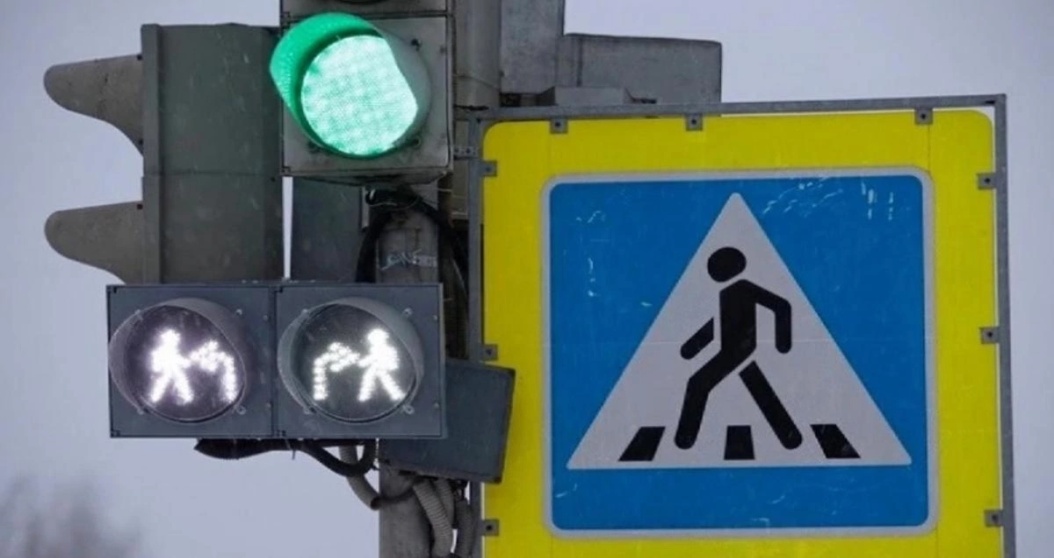 Ребята, а я вас поздравляю с новым годом! Знайте правила ПДД, а я  вам буду всегда в помощь!Ваш «Светофорчик» - Вика                         2023год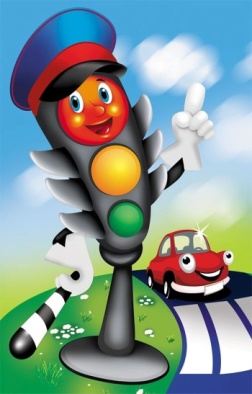 